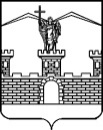           СОВЕТ           ЛАБИНСКОГО ГОРОДСКОГО ПОСЕЛЕНИЯЛАБИНСКОГО РАЙОНА(третий созыв)РЕШЕНИЕ от 19.04.2018 				                                                               № 273/70 г. ЛабинскОб опубликовании проекта Устава Лабинского городского поселения Лабинского района, назначении даты публичных слушаний по проекту Устава Лабинского городского поселения Лабинского района, создании оргкомитета по проведению публичных слушаний, утверждении порядка учета предложений и участия граждан в обсуждении проекта Устава Лабинского городского поселения Лабинского района, создании рабочей группы по учету предложений по проекту Устава Лабинского городского поселения Лабинского районаВ целях приведения Устава Лабинского городского поселения Лабинского района в соответствие с действующим федеральным законодательством и законодательством Краснодарского края, в соответствии со статьей 44 Федерального закона от 6 октября 2003 года  № 131-ФЗ                              «Об общих принципах организации местного самоуправления в Российской Федерации», статьёй 26 Устава Лабинского городского поселения Лабинского района Совет Лабинского городского поселения Лабинского района   РЕШИЛ:1. Принять проект Устава Лабинского городского поселения Лабинского района (прилагается).2. Назначить проведение публичных слушаний по проекту Устава Лабинского городского поселения Лабинского района на 4 мая 2018 года                             в 14 часов.3. Определить место проведения публичных слушаний – актовый зал администрации Лабинского городского поселения Лабинского района по адресу: г. Лабинск, ул. Красная, д. 48.4.	Отделу по организационной работе администрации (Мезинова) опубликовать проект Устава Лабинского городского поселения на сайте «Лабинск-официальный» по адресу: http://лабинск-официальный.рф, и на официальном сайте администрации Лабинского городского поселения Лабинского района http://www.labinsk-city.ru в информационно-телекоммуникационной сети «Интернет», разместить информацию                              о проведении публичных слушаний в печатном издании «Провинциальная газета».5. Публичные слушания по указанной в пункте 1 настоящего решения теме провести в форме расширенного заседания с участием депутатов представительного органа Лабинского городского поселения Лабинского района, руководителей территориального общественного самоуправления, представителей администрации Лабинского городского поселения Лабинского района и общественности.6. Создать оргкомитет по проведению публичных слушаний (приложение № 1).7. Утвердить порядок учета предложений и участия граждан                                в обсуждении проекта Устава Лабинского городского поселения Лабинского района (приложение № 2).8. Утвердить состав рабочей группы по учету предложений по проекту Устава Лабинского городского поселения Лабинского района (приложение       № 3).9. Контроль за исполнением настоящего решения возложить на комитет по вопросам экономики, бюджета, финансов, налогов, законности и противодействию коррупции (Садчиков).10. Настоящее решение вступает в силу со дня его официального опубликования.Глава Лабинского городскогопоселения Лабинского района					А.Н. МатыченкоПредседатель Совета Лабинского городского поселения Лабинского района							М.И. АртеменкоСОСТАВ оргкомитета по проведению публичных слушаний по проекту Устава Лабинского городского поселения Лабинского районаПредседатель Совета Лабинского городского поселения Лабинского района							М.И. АртеменкоПРИЛОЖЕНИЕ № 2УТВЕРЖДЕНрешением Совета Лабинского городского поселения Лабинского районаот 19.04.2018 № 273/70  ПОРЯДОКучета предложений и участия граждан в обсуждении проектаУстава Лабинского городского поселения Лабинского района1.	Население Лабинского городского поселения Лабинского района с момента опубликования (обнародования) проекта Устава Лабинского городского поселения Лабинского района вправе участвовать в его обсуждении в следующих формах:Проведение собраний граждан по месту жительства.Массового обсуждения проекта Устава Лабинского городского поселения Лабинского района в порядке, предусмотренном настоящим Порядком.1.3. Проведение публичных слушаний по проекту Лабинского городского поселения Лабинского района.1.4. В иных формах, не противоречащих действующему законодательству.2.	Предложения о дополнениях и (или) изменениях по опубликованному проекту Устава Лабинского городского поселения Лабинского района (далее - предложения), выдвинутые населением на публичных слушаниях, указываются в итоговом документе публичных слушаний, который передается в рабочую группу по учету предложений по проекту Устава Лабинского городского поселения Лабинского района (далее - рабочая группа).3.	Предложения населения к опубликованному (обнародованному) проекту Устава Лабинского городского поселения Лабинского района могут вноситься в течение 10 дней со дня его опубликования в рабочую группу и рассматриваются ею в соответствии с настоящим Порядком.Внесенные предложения регистрируются рабочей группой.Предложения должны соответствовать Конституции РФ, требованиям Федерального закона от 06 октября  № 131-ФЗ «Об общих принципах организации местного самоуправления в Российской Федерации», федеральному законодательству, законодательству Краснодарского края.  6.Предложения должны соответствовать следующим требованиям:6.1. Должны обеспечивать однозначное толкование положений проекта Устава Лабинского городского поселения Лабинского района.6.2. Не допускать противоречие либо несогласованность с иными положениями проекта Устава Лабинского городского поселения Лабинского района.7.	Предложения, внесенные с нарушением требований и сроков, предусмотренных настоящим Порядком, по решению рабочей группы могут быть оставлены без рассмотрения.По итогам изучения, анализа и обобщения внесенных предложений рабочая группа составляет заключение.Заключение рабочей группы на внесенные предложения должно содержать следующие положения:Общее количество поступивших предложений.Количество поступивших предложений, оставленных в соответствии с настоящим Порядком без рассмотрения.Отклоненные предложения ввиду несоответствия требованиям, предъявляемым настоящим Порядком.Предложения, рекомендуемые рабочей группой к отклонению.Предложения, рекомендуемые рабочей группой для внесения в текст проекта Устава Лабинского городского поселения Лабинского района.Рабочая группа представляет в представительный орган Лабинского городского поселения Лабинского района свое заключение и материалы деятельности рабочей группы с приложением всех поступивших предложений.Перед решением вопроса о принятии (включении в текст проекта Устава Лабинского городского поселения Лабинского района) или отклонении предложений Совет Лабинского городского поселения Лабинского района в соответствии с Регламентом заслушивает заключение уполномоченного члена рабочей группы о ее деятельности.Итоги рассмотрения поступивших предложений с обязательным содержанием принятых (включенных в проект Устава Лабинского городского поселения Лабинского района) предложений подлежат официальному опубликованию (обнародованию).Председатель Совета Лабинского городского поселения Лабинского района							М.И. АртеменкоПРИЛОЖЕНИЕ № 3УТВЕРЖДЕНрешением Совета Лабинского городского поселения Лабинского района    от 19.04.2018  № 273/70      СОСТАВ рабочей группы по учету предложений по проекту Устава Лабинского городского поселения Лабинского районаПредседатель Совета Лабинского городского поселения Лабинского района							М.И. АртеменкоПРИЛОЖЕНИЕ № 1к решению Совета Лабинского городского поселения Лабинского района     от 19.04.2018 № 273/70Артеменко Максим Ивановичдепутат Лабинского городского поселения Лабинского районаМизерин Геннадий Георгиевичдепутат Лабинского городского поселения Лабинского районаСтаценко Ирина Николаевна депутат Лабинского городского поселения Лабинского районаКорякин Виктор Николаевичдепутат Лабинского городского поселения Лабинского районаЛуценко Александр Леонидовичдепутат Лабинского городского поселения Лабинского районаРогова Елена Геннадьевна депутат Лабинского городского поселения Лабинского района